I- ÖĞRENCİ BİLGİLERİII- BAŞVURU BİLGİLERİ(   ) Kurumiçi Yatay Geçiş			(   ) Kurumlararası Yatay GeçişIII- İSTEK VE BEYANYök ve Uludağ Üniversitesi yönetmelik ve yönergeleriyle belirlenen başvuru şartlarını bildiğimi ve bu şartları taşıdığımı, başvuru sırasında sunmuş olduğum belgelerin tam ve gerçeğe uygun olduğunu, aksinin tespiti halinde hiçbir hak iddia etmeyeceğimi ve başvurumun geçersiz olacağını ayrıca hakkımda yasal işlem başlatılabileceğini bildiğimi kabul ve taahhüt ediyorum. Bilgilerinize arz ederim. Adres: 											Tarih										…..…/…..…/…..………											İmza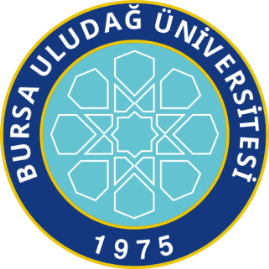 BURSA ULUDAĞ ÜNİVERSİTESİ……………………….FAKÜLTESİ/YÜKSEKOKULUKURUMİÇİ-KURUMLARARASI YATAY GEÇİŞ BAŞVURU FORMUAdı SoyadıAdı Soyadı: Doğum Yeri ve TarihiDoğum Yeri ve Tarihi:T.C. Kimlik NoKayıtlı OlunanÜniversite           :GSM NoKayıtlı OlunanFakülte/Yüksekokul :e-postaKayıtlı OlunanBölüm:Kayıtlı OlunanÖğretim Türü                 (   ) Normal Öğretim   (   ) İkinci ÖğretimÖğretim Türü                 (   ) Normal Öğretim   (   ) İkinci ÖğretimKayıtlı OlunanBölüme Yatay Geçiş ile YerleştimBölüme Yatay Geçiş ile Yerleştim(   ) Evet(   ) HayırKayıtlı OlunanBölüme DGS (dikey geçiş sınavı) ile yerleştim. Bölüme DGS (dikey geçiş sınavı) ile yerleştim. (   ) Evet(   ) HayırKayıtlı OlunanBölüme YÖS vb. yurtdışı öğrenci seçme sınavı ile yerleştimBölüme YÖS vb. yurtdışı öğrenci seçme sınavı ile yerleştim(   ) Evet(   ) HayırBaşvurulanBölüm:BaşvurulanSınıf:BaşvurulanYarıyıl:BaşvurulanÖğretim Türü:  (   ) Normal Öğretim(   ) İkinci ÖğretimEKLER: (Kontrol Üniversite Yetkililerince Yapılacaktır.)VarYok1. Onaylı Öğrenci Belgesi Aslı,(   )(   )2. Onaylı not durum belgesi (Transkript), Müfredat ve Ders İçerikleri(   )(   )3. Nüfus Cüzdanı/Pasaport Fotokopisi(   )(   )4. Yabancı Dil Hazırlık sınıfında öğrenim görmüş öğrencilerin Yabancı Dil Hazırlık Belgesinin onaylı fotokopisi veya eşdeğer sınav sonuç belgesi(   )(   )5. Disiplin cezası almamış olduğunuza ilişkin belge(   )(   )6. Öğrencinin kayıtlı olduğu yükseköğretim programına yerleştiği sınava ait sınav sonuç belgesi(   )(   )7. İkinci öğretimden örgün öğretime yatay geçiş yapmak isteyen adayların öğretim yılı sonu itibariyle başarı sıralamasında ilk %10’a girdiklerini gösterir resmi belge(   )(   )8. Yurdışı kurumlardan geçiş yapmak isteyen adayların, ayrılacağı yükseköğretim kurumunu tanıtan katalog, öğretim planları ve öğrenci değerlendirme sistemi ile ilgili belgeleri de eklemesi gerekir.(   )(   )9. Türk Silahlı Kuvvetleri ile Polis Akademisi ve bağlı yükseköğretim kurumlarından ilişiği kesilenler için ilişik kesilme nedenini gösteren belge. (   )(   )10. Başvurunun yetkili temsilci aracılığı ile yapılması halinde yetki belgesine temsilci ve temsil olunanın resmi kimlik fotokopisi eklenir.(   )(   )11. Yabancı uyruklu öğrencilerin öğretime başlayabilmeleri için üniversitelerin Türkçe Öğrenme Merkezleri veya Yunus Emre Enstitüsünden alınan Türkçe Dil Yeterlik Belgesi(   )(   )Kontrol: Ad-Soyad-İmza)